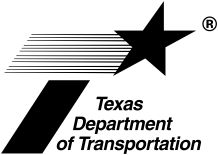 Special Provision 000Cargo Preference Act Requirements in Federal Aid ContractsDescriptionAll recipients of federal financial assistance are required to comply with the U.S. Department of Transportation’s Cargo Preference Act requirements, 46 CFR 381, “Use of United States-Flag Vessels.”This requirement applies to material or equipment that is acquired specifically for a federal-aid highway project. It is not applicable to goods or materials that come into inventories independent of an FHWA-funded Contract.When oceanic shipments are necessary for materials or equipment acquired for a specific federal-aid construction project, the Contractor agrees to:use privately owned United States-flag commercial vessels to ship at least 50% of the gross tonnage (computed separately for dry bulk carriers, dry cargo liners, and tankers) involved, whenever shipping any equipment, material, or commodities pursuant to this Contract, to the extent such vessels are available at fair and reasonable rates for United States-flag commercial vessels;furnish a legible copy of a rated, onboard commercial ocean bill of lading in English for each shipment of cargo described in Paragraph (b)(1) of 46 CFR 381, Section 7, “Federal Grant, Guaranty, Loan and Advance of Funds Agreements,” within 20 days following the date of loading for shipments originating within the United States or within 30 working days following the date of loading for shipments originating outside the United States, to both the Engineer (through the prime Contractor in the case of subcontractor bills of lading) and to the Division of National Cargo, Office of Market Development, Maritime Administration, Washington, DC 20590; andinsert the substance of the provisions of this clause in all subcontracts issued pursuant to this Contract.